                                                                                                                                                                   Crowley Recreation Center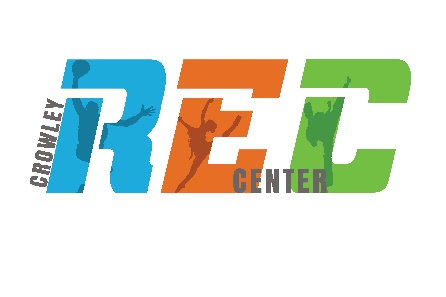 405 South Oak StreetCrowley, TX 76036(817) 297-2201 Ext 7000/7010 www.ci.crowley.tx.usChildcare PolicyThe Wee Place /Kid Zone is available to parents for supervised play of children up to the age of eleven. The Kid Zone/ Wee place is not a certified daycare facility, but is available for short-term babysitting. For the purpose of this document, the use of the term “Parents” means any adult with accompanied child(ren).  The following policies and procedures apply to use of the Wee Place/ Kid Zone:Parents must notify staff upon check-in to the Crowley Recreation Center of their intentions to Childcare. All Parents must reserve a spot for all of their child(ren) before using childcare. Reservations may be made online or at the front desk. Applicable fees must be paid at the front desk. Parents must sign their child(ren) in at the Wee Place/ Kid Zone, displaying membership card or receipt of payment.Parents must check their child into the Wee Place/ Kid Zone by signing the roster. The person dropping their child off must be the one also picking them up. Children may remain in the Wee Place/ Kid Zone for a maximum of TWO hours. Parents must stay within the Crowley Recreation Center property the entire time. Children who are sick will NOT be allowed in the Wee Place/ Kid Zone room.  We reserve the right to refuse admittance, if the health of a child is in question. If a staff member has visual signs that a child might be feeling sick, has a rash, injury, or anything out of the ordinary, he/she will contact a recreation center manager.  In turn, the manager will assess the situation and contact the parent. Parents must plan for feedings and diaper changes, as the Wee Place staff does not accommodate those services. All child(ren) will remain under Wee Place/ Kid Zone supervision until parent pick-up. Parents who repeatedly fail to pick up their child(ren) within the two hour limit may be suspended from use of the Wee Place/Kid Zone.Wee Place hours:                                                                   Kid Zone Hours:M-F 9AM - 12PM, 5PM - 8PM                                             M-F 5PM - 8PMS      10AM - 12PM                                                   I understand that by signing this waiver that I release and hold harmless Crowley Recreation Center staff and the City of Crowley from any liability as a result of personal injury or property damage occurring while my/our child(ren) is/are in their care. I understand that I may be called out of class/from my workout to attend to my child(ren).Parent/Guardian Name ___________________________________________Signature _________________________________________ Date _________________